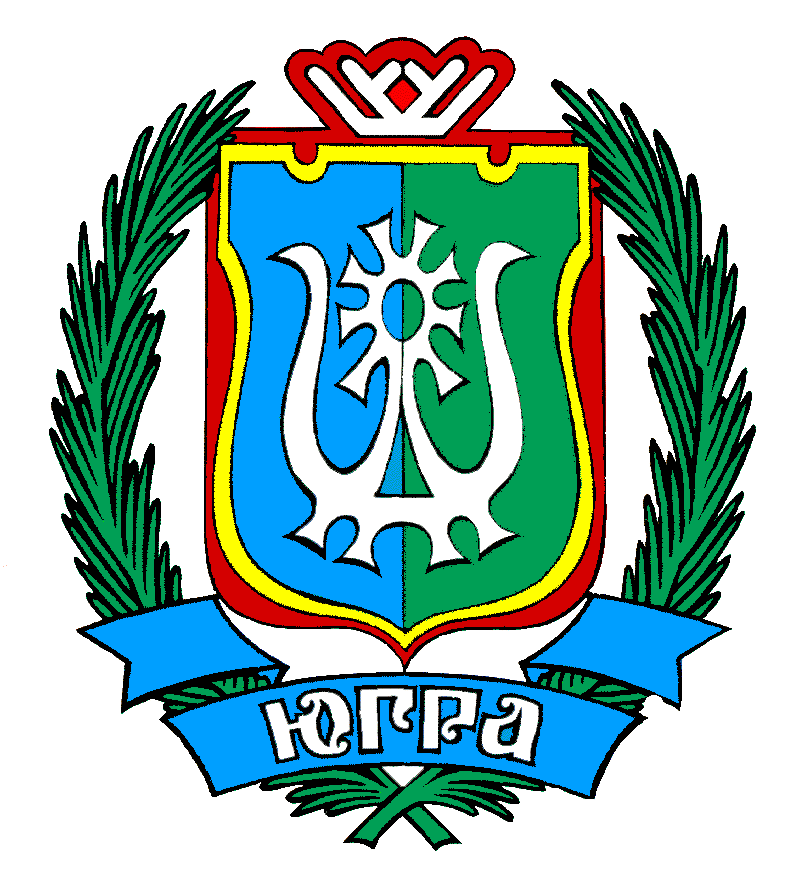 Филиал КУ ХМАО-ЮГРЫ«Центроспас-Югория»  поОктябрьскому районуПК (деревня Нижние Нарыкары)                          ПРАВИЛА ПОВЕДЕНИЯ ПРИ ПОЖАРАХ В БЫТУ     Большинство пожаров происходит в жилых домах. Причины их практически всегда одинаковы - обветшавшие коммуникации, неисправная электропроводка, курение в неположенных местах и оставленные без присмотра электроприборы.     Если у вас или у ваших соседей случился пожар, главное - сразу же вызвать пожарную охрану (25-211) Если загорелся бытовой электроприбор, постарайтесь его обесточить, если телевизор - прежде всего, выдерните вилку из розетки или обесточьте квартиру через электрощит. Проверьте, закрыты ли все окна и форточки, иначе доступ свежего воздуха прибавит огню силы. Если горят другие электрические приборы или проводка, то надо выключить рубильник, выключатель или электрические пробки, и после этого вызвать пожарных. Если пожар возник и распространился в одной из комнат, не забудьте плотно закрыть двери горящей комнаты - это помешает огню распространиться по всей квартире и лестничной площадке. Уплотните дверь мокрыми тряпками, чтобы в остальные помещения дым не проникал. В сильно задымленном пространстве нужно двигаться ползком или пригнувшись. Вопреки распространенному мнению, тушить огонь простой водой - неэффективно. Лучше всего пользоваться огнетушителем, а при его отсутствии - мокрой тканью, песком или даже землей из цветочного горшка. Если вы видите, что ликвидировать возгорание своими силами не удается, немедленно уходите. Возьмите документы, деньги и покиньте квартиру через входную дверь. Если путь к входной двери отрезан огнем и дымом - спасайтесь через балкон или окно.ПК деревня Нижние НарыкарыТел.25-211, 01С мобильного 101